Laske tehtävät vihkoosi. Kun olet valmis, tarkista ja pisteytä vastauksesi erillisen tarkistusmonisteen avulla. Jos sait vähintään 9/12 pistettä, olet valmis siirtymään seuraavaan osioon!Ratkaise sivun x pituusa) (2 p.)                                                                     b) (2 p.)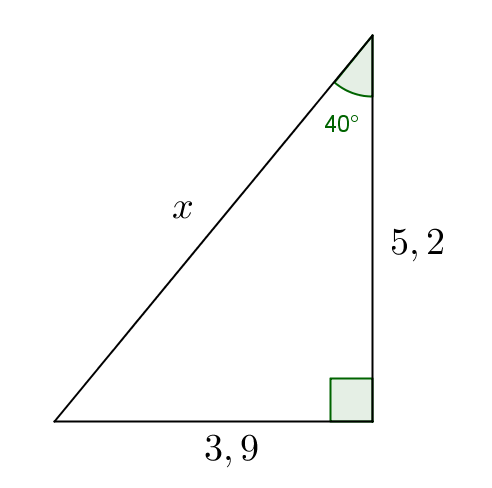 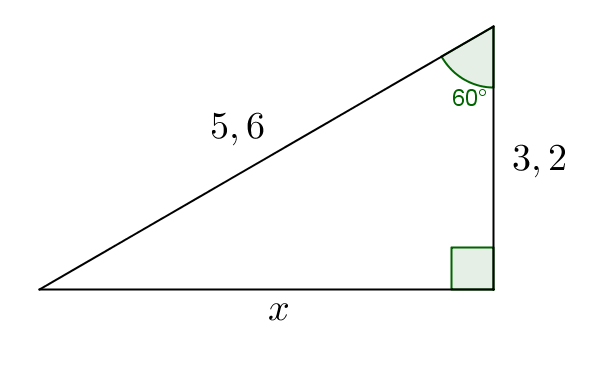 Ratkaise kulman  suuruus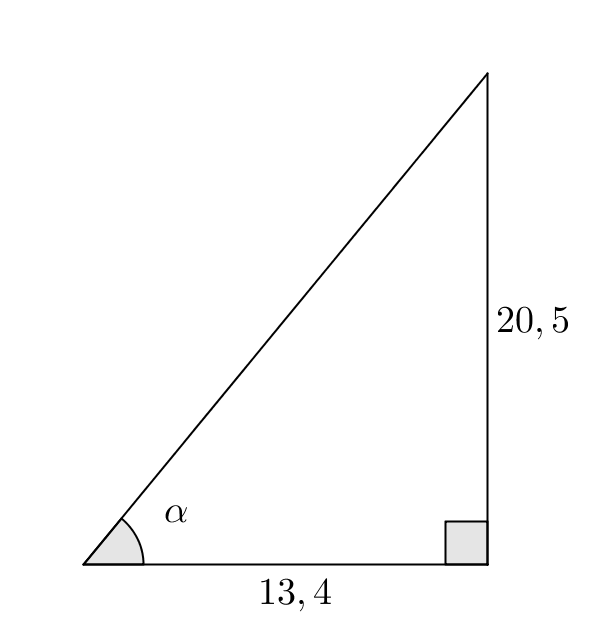  a) (2 p.)                                                                     b) (2 p.)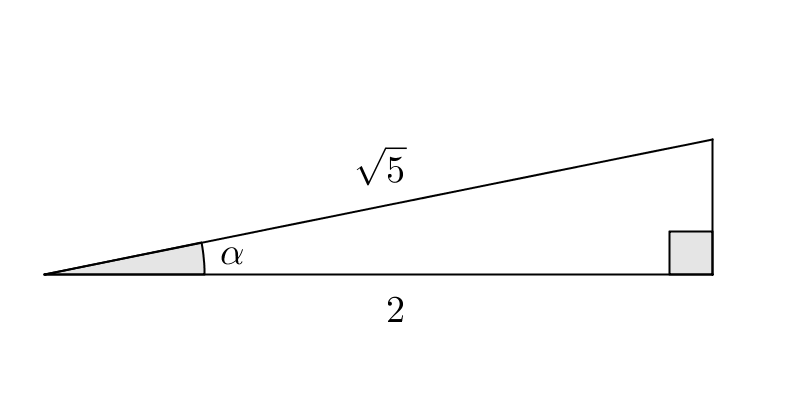 Kolmion kaksi sivua ovat 3 ja 4 sekä näiden sivujen välinen kulma on  Laske kolmion pinta-ala. (4 p.)